Pokyny závoduŽebříček B-Čechy 2013 ( 2. závod)Český pohár veteránů 2013 ( 9. závod)Závod Rankingu 2013 s koeficientem 1,04Veřejný závod v orientačním běhuDatum konání:		sobota 11.5.2013 – závod na klasické trati			neděle 12.5.2013 – závod na krátké tratiPořádající orgán:	Český svaz orientačních sportů, sekce OBPořádající subjekt:	KOB Kladno (DKL) a SKOB Slaný (SLA)Místo (centrum):	Janov u Rakovníka, areál fotbalového hřiště (GPS 50°12'43.895"N, 13°38'6.790"E) Máme povolený vstup na fotbalové hřiště, ale platí přísný zákaz jakéhokoliv ničení hřiště, stavění stanů a vstupu v obuvi s hřeby. Pro oddílové stany je vyhrazeno místo – viz. plánek centra na konci pokynů.Parkování:	Parkování automobilů bude umožněno v obci Janov a s povolením Policie ČR na silničce vedoucí z Janova k vlakovému nádraží Svojetín. Doporučujeme závodníkům, aby do obce Janov přijížděli po silnici č. 227 směr Svojetín dle plánku, který je uveden na konci pokynů. Dodržujte pokyny pořadatelů, buďte ohleduplní k místním občanům a neparkujte jim před vjezdy a na předzahrádkách. Šetřete parkovacím místem.
Parkování autobusů je vyhrazeno v areálu společnosti Probios.Prezentace:		V centru závodu:			sobota:  9:30 – 11:00 hod.			neděle:  8:30 – 9:15 hod. (pouze změny a dohlášky)Systém ražení:	Sportident – možnost zapůjčení SI-čipu za 40 Kč/den. 
Při poruše elektronického ražení razí závodníci do mapy klasickými kleštěmi do políček "R". Mapu s náhradním ražením pak odevzdají rozhodčímu v cíli, který ji označí jménem závodníka a oddílem.Popisy kontrol:	Po oba dny samoobslužný odběr v centru závodů.Vzdálenosti:	parkoviště – shromaždiště:	200 - 1800 m, autobusy shromaždiště – start 1:	sobota:  1100 m / 10 m - modrobílé fáborky	(pro kategorie T, D14B – D45B, H14B – H65Bneděle: 2600m / 60m - modrobílé fáborky	(občerstvení na předstartu)(pro kategorie T, D14B – D50B, H14B – H60B)  shromaždiště – start 2:		sobota: 600 m / 10 m – zelenobílé fáborky(pro kategorie P, HDR, HD10L, HD10C, HD12C, D50B, D55B, D60B, D65B, H70B, H75B) 							neděle: 300 m – modrobílé fáborky(pro kategorie P, HDR, HD10L, HD10C, HD12C, D55B, D60B, D65B, H65B, H70B a H75B) 	cíl – shromaždiště:		Ubytování:  	Pořadatel zajišťuje pouze nouzové ubytování s vlastní karimatkou a spacákem v tělocvičně Gymnázia Z.Wintera Rakovník 18 km od centra. Bližší informace na stránkách závodu v sekci ubytování (http://zb2013.skobslany.cz/ubytovani).Závodní prostor:	Veškerý lesní prostor mezi obcemi Janov, Velká Černoc, Deštnice a Nečemice. Mapy:	sobota: Špičák, E: 5 m, stav: duben 2013, kategorie DH16 - DH40 měřítko 1:15 000, ostatní kategorie měřítko 1 : 10 000, rozměr A3		mapovali: M. Borovička, J. Borůvka, J. Cabrnoch, R. Horký, Z. Švec neděle: Liščí rokle, E: , stav: duben 2013, měřítko 1:10000, rozměr A4	mapoval: Z. Švec mapový klíč: ISOM 2000, laserový tisk Žaket mapy budou po oba dva dny vodovzdorně upravenéZvláštní mapové	zelený křížek – vývratznačky:	zelené kolečko – význačný strom	hnědý křížek – plošinka	černé kolečko s tečkou – nivelační tyč	černý křížek – umělý objektTerén:	sobota: zvlněný až kopcovitý, hluboká údolí, erozní tvary, porostově různorodý, hustá síť cest a pěšin, terénní i porostové detaily, průběžnost většinou dobrá.	neděle: zvlněný, erozní tvary, porostově různorodý, terénní i porostové detaily, hustá nepravidelná síť cest a pěšinPovinné úseky:		sobota: 	Cesta na start 1 vede přes železniční přejezd hlídaný pořadatelem –
			dbejte jeho pokynů!!!, zpět budou závodníci podbíhat železniční 
			trať povinným úsekem vyznačeným na mapě a v terénu vyznačený 
			červeno-bílými fáborky. Je přísný zákaz překonávat železniční trať 
			mimo vyznačená místa!Závodníci kategorie H21B budou 2x přebíhat přes málo 
frekventovanou silnici III. třídy. Přesto dbejte při přechodu přes silnici zvýšené opatrnosti!neděle:	Závodníci, kteří startují ze startu 1 (kategorie T, D14B – D50B, H14B – H60B), budou cestou na start a během závodu překonávat frekventovanou silnici II. třídy. Přeběh silnice během závodu bude v mapě vyznačen jako povinný úsek a v terénu bude značeno červeno-bílými fáborky. Je přísně zakázáno silnici překonávat v jiném než vyznačeném místě. Dbejte velmi vysoké opatrnosti při přeběhu silnice!!!	Ostatní povinné úseky (start – začátek orientace a sběrná kontrola – cíl) budou značeny červenými fáborky.Parametry tratí:	Jsou k dispozici na webových stránkách závodu: http://zb2013.skobslany.cz/parametry_tratiStart 00:	sobota: 	12:00 hod.	neděle: 	10:00 hod.	kategorie HDR mají po oba dny volný start od času 00 do 150kategorie P po oba dny startují od času 60 do 150kategorie T startuje po oba dny dle startovní listinyFáborková trať:	Kategorie D10L, H10L a HDR - značena oranžovými fáborky, zkracování mezi kontrolami je povoleno. Doprovod je povolen pouze v kategorii HDR !!!Za chybějící kontrolu je závodník penalizován 5 min. Časový limit:		180 minut sobota			90 minut neděleCíl: 			Mapy se v cíli vybírají od všech závodníků. Výdej map bude v neděli  ve 12:30 hod.Vyčítací jednotka bude umístěna v místě prezentace. Po doběhu do cíle je závodník
povinen nechat si vyčíst čip v prostoru prezentace.Uzavření cíle:		18:00 hod. sobota			14:00 hod. nedělePrůběžné výsledky:	Budou průběžně vyvěšovány v prostoru centra závodů. Konečné výsledky budou umístěny na webu závodu: http://zb2013.skobslany.cz/vysledkyVyhlášení vítězů:	Proběhne vyhlášení prvních tří v dětských kategoriích (HD 10-14 a HD 10L) co nejdříve po doběhu. Linie po vyčtení čipu obdrží drobnou sladkost. U ostatních kategorií bude vyhlášen vítěz dané kategorie.Občerstvení:	sobota – pro nejdelší kategorie na trati	neděle – na startu 1	Pro všechny závodníky po oba dny po doběhu v cíli voda nebo šťáva.	V centru závodu bude připraveno občerstvení, které zajišťuje místí obecní úřad a místní spolky. V nabídce bude pivo, limo, káva, čaj, klobásy, grilované maso, guláš nebo polévka, sladké pečivo.Školka:	V prostoru shromaždiště bude zajištěno hlídání dětí po dobu, kdy budou rodiče na trati. Prosíme, odkládejte děti pouze na nezbytně nutnou dobu.WC:	Pouze na shromaždišti mobilní toalety TOI-TOI. Cestou na start WC není, použijte toalety na shromaždišti, neznečišťujte les.Mytí:	zajištěno na shromaždišti – viz. plánek shromaždištěPrvní pomoc:	drobná poranění v cíli, ostatní v nemocnici v RakovníkuHlavní funkcionáři:	ředitel závodu:		Helena Zemková	hlavní rozhodčí:		Jiří Cabrnoch (sobota)				Ludmila Hrdličková (neděle)stavitel tratí:		Pavel Vinš (sobota)				Jan Hanák (neděle)Informace:	http://zb2013.skobslany.cz/, mail: janov2013@skobslany.cz Protesty: 	Písemně doložené vkladem 200 Kč hlavnímu rozhodčímu v termínu podle Pravidel OB čl. 26. 1 osobně, podle čl. 26.2 poštou na adresu:	sobota: Jiří Cabrnoch, Buštěhradská 241, 272 03 Kladno	neděle: Ludmila Hrdličková, Nosačická 1283, 274 01 SlanýJury:	Konopáč Jiří (TUR), Procházka Zdenko (DKP), Richtr Aleš (VPM) Předpis: 	Závodí se dle platných Pravidel OB, Soutěžního řádu závodů sekce OB a Prováděcích předpisů k soutěžím sekce OB pro rok 2013 Upozornění:	Závodníci závodí na vlastní nebezpečí!	Je nutné dodržovat lesní zákon a zásady ochrany přírody! Zejména se nesmí 
překonávat oplocenky a vstupovat do zakázaných prostorů! Dále je zakázáno v lese a do vzdálenosti 50 m od jeho okraje kouřit a rozdělávat oheň!	V lese stále probíhá těžba.Jiří Cabrnoch a Ludmila Hrdličková						Helena Zemkováhlavní rozhodčí								ředitelka závodu	Partneři závodu: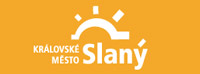 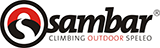 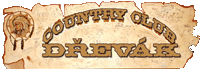 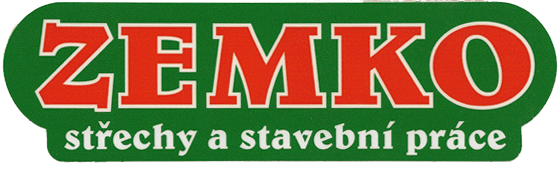 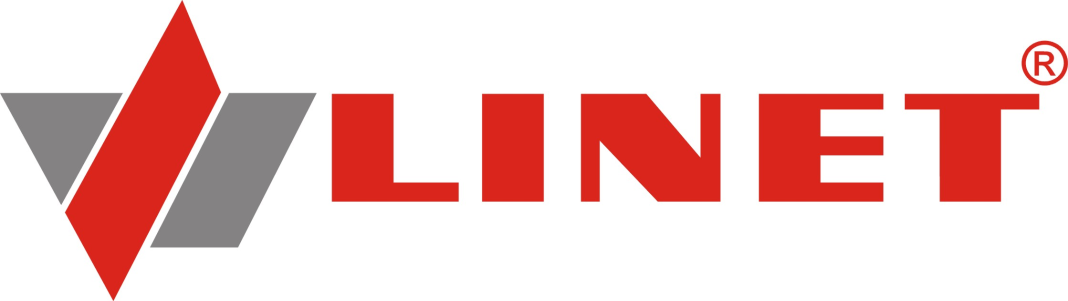 Příjezd do Janova: 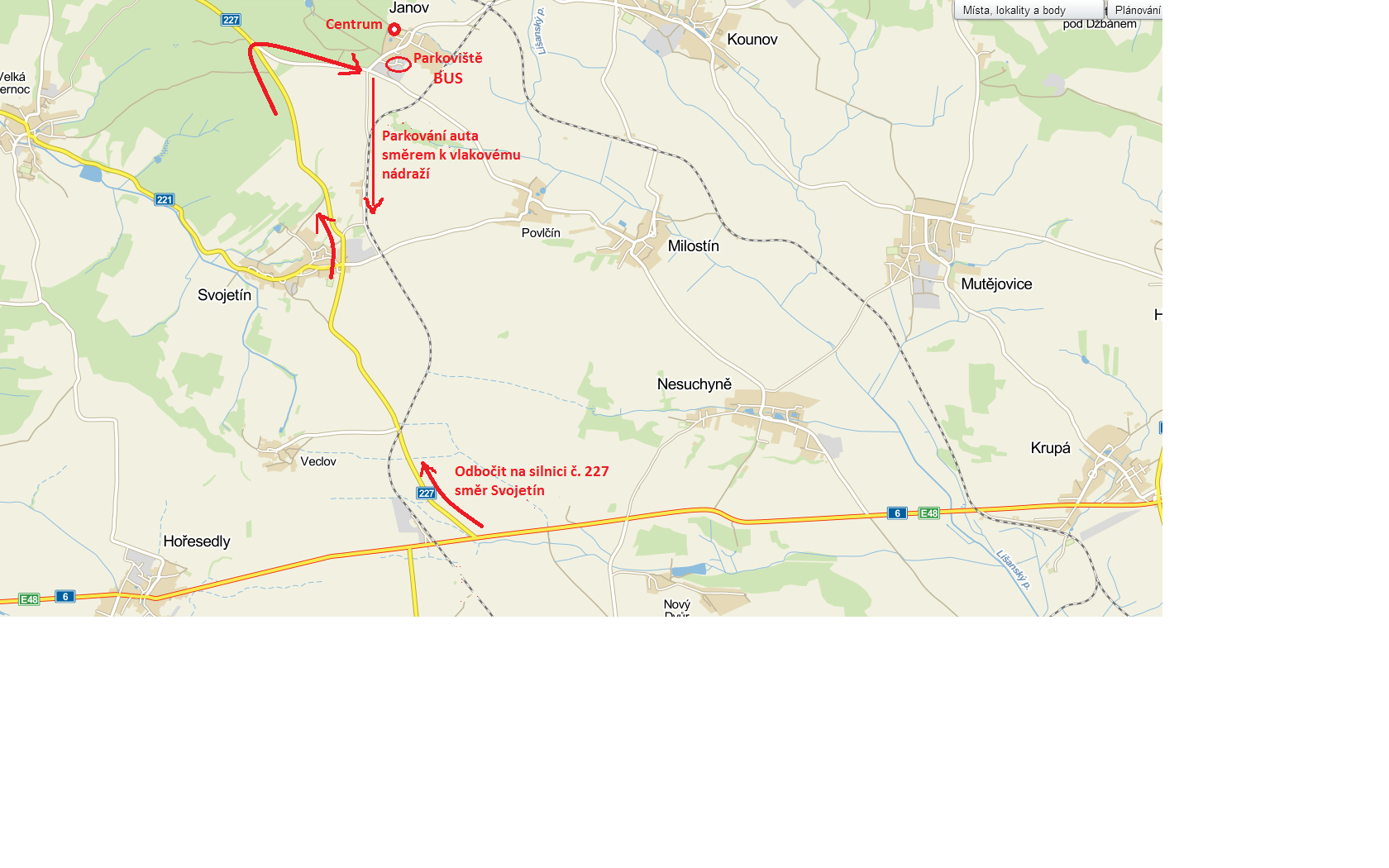 Plánek shromaždiště: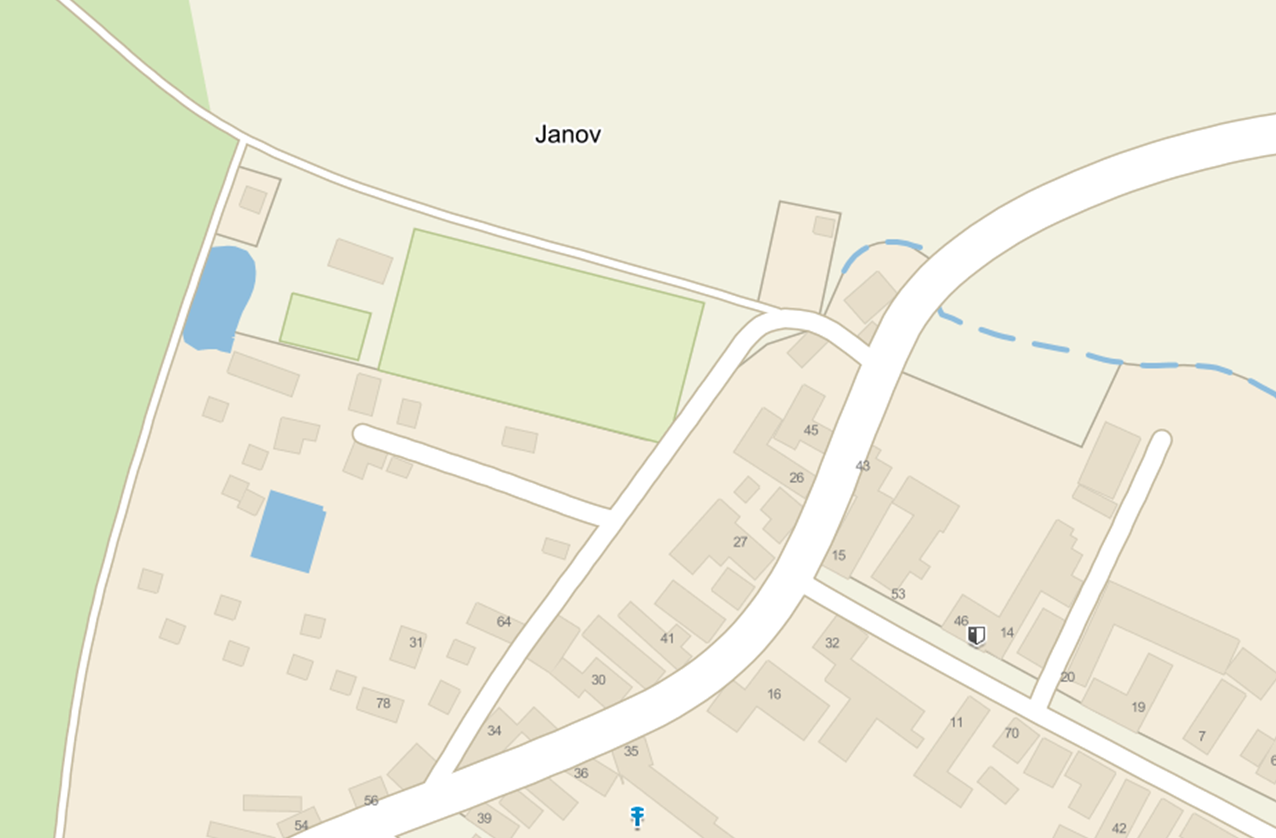 